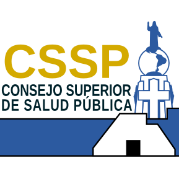 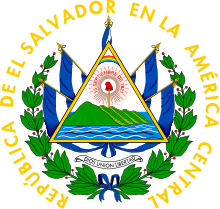 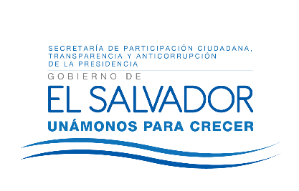                                                                                                                                                 UAIP/OIR/23/02/2017    Requerimiento de Subsanación y Resolución de Entrega de Información San Salvador,  a   las trece   horas  con  cincuenta   y cinco  minutos   del  día veintitrés   de febrero    del año dos mil diecisiete  I    la Oficina de Informaci6n   del Consejo Superior  de Salud Pública,  y se  solicita que para dar seguimiento  a  su solicitud  con numero  de referencia   CSSP-2017-0087 de fecha veintiuno    de   Febrero   de   dos   mil   diecisiete,   aclare   los  conceptos   de  la   petición, especificando  las características  esenciales de la información   o corrija  los elementos  de que  carece  la  misma,  corrija  el  periodo  especifico   de  los datos,  etc.,  para  lo  cual de acuerdo al artículo  66 de la Ley de Acceso a  la información   Publica dispone  de cinco días hábiles  máxima  a  partir  de la recepci6n  de la presente  notificaci6n   para subsanar  los siguientes requerimientos:   Especificar a  qué se refiere  con "Solicito  el Diagnóstico  que el Consejo Superior de Seguridad Publica ha realizado en los centros  penales" Se solicita de manera atenta  antes que nada verificar si  la solicitudes para el Consejo Superior de Salud Pública, de ser así, por favor corregir el  nombre  de la institución, como primera subsunción y además puede indicar que tipo de diagnóstico       es o conoce el nombre del documento que necesita o la fecha de realización, algo que sirva de guía en la búsqueda  o que de la directriz que  unidad o Junta de Vigilancia lo realizó. O sera que esta solicitud era para alguna institución que tenga que ver con la Seguridad Publica.  En  caso que  usted  no subsane su solicitud  de  informaci6n   en el  plazo antes mencionado  esta sera cerrada, teniendo  que presentar  una nueva solicitud  y reiniciar el trámite.  En consecuencia, de conformidad  a  lo previsto  en el art. 66 inciso SQ,  72 de la Ley de Acceso a  la  lnformaci6n   Publica y el art. 45 inciso lQ del Reglamento  de la  Ley de Acceso a  la  lnformaci6n   Publica esta dependencia  interrumpe   el plaza de entrega  de la informaci6n,  el cual sera reanudado  en el memento  en el que se subsane la solicitud, Luego de subsanada la misma :” Ya se tiene respuesta a la subsanación y se acalaran dos situciones que la solicitud es para el Consejo Superior de Salud Pública y que " En respuesta a su requerimiento de subsanación, le comento que el diagnóstico solicitado fue mencionado por el Presidente del CSSP, Pedro Escobar, en la entrevista que sostuve con él, el día 14 de julio de 2016. Según me explico, se trata de un diagnóstico de las dinámicas en los centros penales y en que está colaborando la organización CRS." Y tras consultar al Presidencia de esta institución y a la Junta de Vigilancia de la Profesión en Enfermería y la Junta de Vigilancia de la Profesión Médica, se declara inexistente dicho documento. Inexistente por corresponder al Art. 73 de la LAIPLicda. Aura Ivette MoralesOficial de InformaciónConsejo Superior de Salud PúblicaInicio Paseo General Escalón #3551, San Salvador, El Salvador